Конкурс по математике для 2-3 классов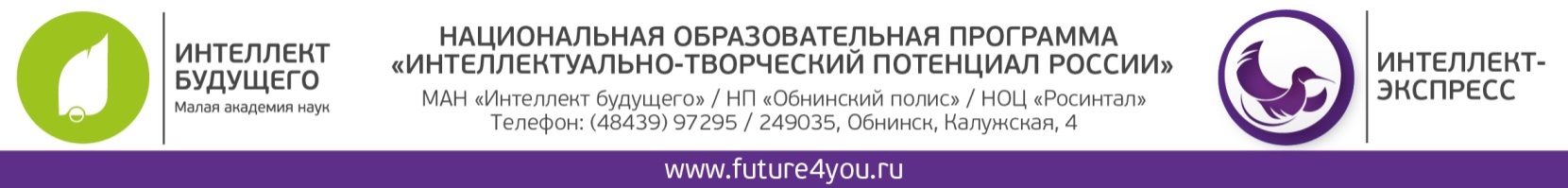 «Дважды два. III ТУР»ОТВЕТЫ№п/пОтветЗАДАНИЕ №1в) 15. Если конфеты брать,  не глядя, то может совсем не везти, и тогда сначала попадутся все белые. Поэтому придётся взять 15 штук.ЗАДАНИЕ №2г) 400. Если детский билет стоит в 3 раза дешевле, чем взрослый, то за два взрослых и детский отдали столько, сколько отдали бы за 7 детских. Значит, детский билет стоит 50 рублей. Поэтому в следующий раз добавится ещё к 350 рублям 50 рублей за дочку, то есть, получится 400 рублей.ЗАДАНИЕ №3а) 610. Наибольшее – 530, наименьшее – 305. Их сумма равна 835, разность равна 225. Сумма больше разности на 610.ЗАДАНИЕ №4д) 12. Волк проезжает круг за 8 минут, потому что заяц – за 12, а волк на 4 минуты быстрее. Тогда за 3 круга волка(24 мин) заяц успеет проехать 2 круга. То есть за 24 минуты волк обгоняет на круг. Значит, за 12 минут обгонит на полкруга.ЗАДАНИЕ №5г) 134. Набор стоил бы 120+10+12-8=134 рубля.ЗАДАНИЕ №6б) 23. (40-6):2=17 разбойников оказались в меньшей группе.  17+6=23 – в большей.ЗАДАНИЕ №7г) 35. К- Л-К-Л-К-3-я липа-К-Л-К-Л-К-Л-7-й каштан-Л. Итак, между третьей липой и седьмым каштаном 7 промежутков по 5 м, то есть, 35 м.ЗАДАНИЕ №8г) Лена на 3 года. Если Маша старше Ани, но младше Веры, то Вера старше Ани на 6 лет. Поскольку Вера старше Лены на 3 года, то Лена старше Ани на 3 года.ЗАДАНИЕ №9а) 6. Сумма правого и левого верхних чисел равна нижнему между ними:3+3=6.ЗАДАНИЕ №10б) 9. +13+15-27+13+15-27… Дописываем 5 и 18. В ответ нужно записать 9ЗАДАНИЕ №11д) 19-45. 15 минут назад было 18-00, значит маршрутка отправилась в 18-15, через полтора часа будет 19-45ЗАДАНИЕ №12д) одинаковый результат. В записи чисел от 1 до 130 встречается 23 ноля и 23 девятки.ЗАДАНИЕ №13Это число 124: х+5-30=99. Ответ: 124ЗАДАНИЕ №14а) «один». Числу «один» соответствует шифр 1651015, числу «два» - 531, «три» - 201810. Значит, наибольший у числа «один».ЗАДАНИЕ №15г) На 4 больше. Когда Сева снял 6 бисеринок, то у него стало на 2 больше, а когда он их надел на Олину леску, то у неё стало на 4 больше.